Р А С П О Р Я Ж Е Н И Еот 29.11.2023   № 2658-рг. МайкопО прекращении движения транспорта в городе МайкопеНа основании обращения гражданина Курако Ю.А., в связи с проведением строительно-монтажных работ с привлечением тяжелой строительной техники по ул. Свердлова, д. 97 в городе Майкопе: 1. Прекратить движение транспорта с 09:00 часов до 17:00 часов 30.11.2023, резервный день 01.12.2023 с 09.00 часов до 17.00 часов по 
ул. Свердлова между ул. Кирова и ул. Маяковского.2. Рекомендовать ответственному за проведение работ 
(Ю.А. Курако):2.1. Согласовать с МКУ «Благоустройство муниципального образования «Город Майкоп» организацию движения транспорта на время производства работ на участке улично-дорожной сети, указанном в пункте 1 настоящего распоряжения, и уведомить отдел ГИБДД ОМВД России по г. Майкопу (г. Майкоп, ул. Ворошилова, 225), Главное управление МЧС России по Республике Адыгея (г. Майкоп, ул. Хакурате, 642) о дате, месте и времени производства работ.2.2. Обеспечить проезд транспорта жильцов, проживающих по 
ул. Свердлова между ул. Кирова и Маяковского.3. Рекомендовать руководителю ООО «Нива» (В.Н. Иванченко) разработать временную схему движения автобусного маршрута № 9 на указанный период, согласовать и утвердить ее в установленном порядке.4. Разместить настоящее распоряжение на официальном сайте Администрации муниципального образования «Город Майкоп».5. Настоящее распоряжение вступает в силу со дня его подписания.Глава муниципального образования «Город Майкоп»                                                                      Г.А. Митрофанов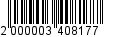 Администрация муниципального 
образования «Город Майкоп»Республики Адыгея 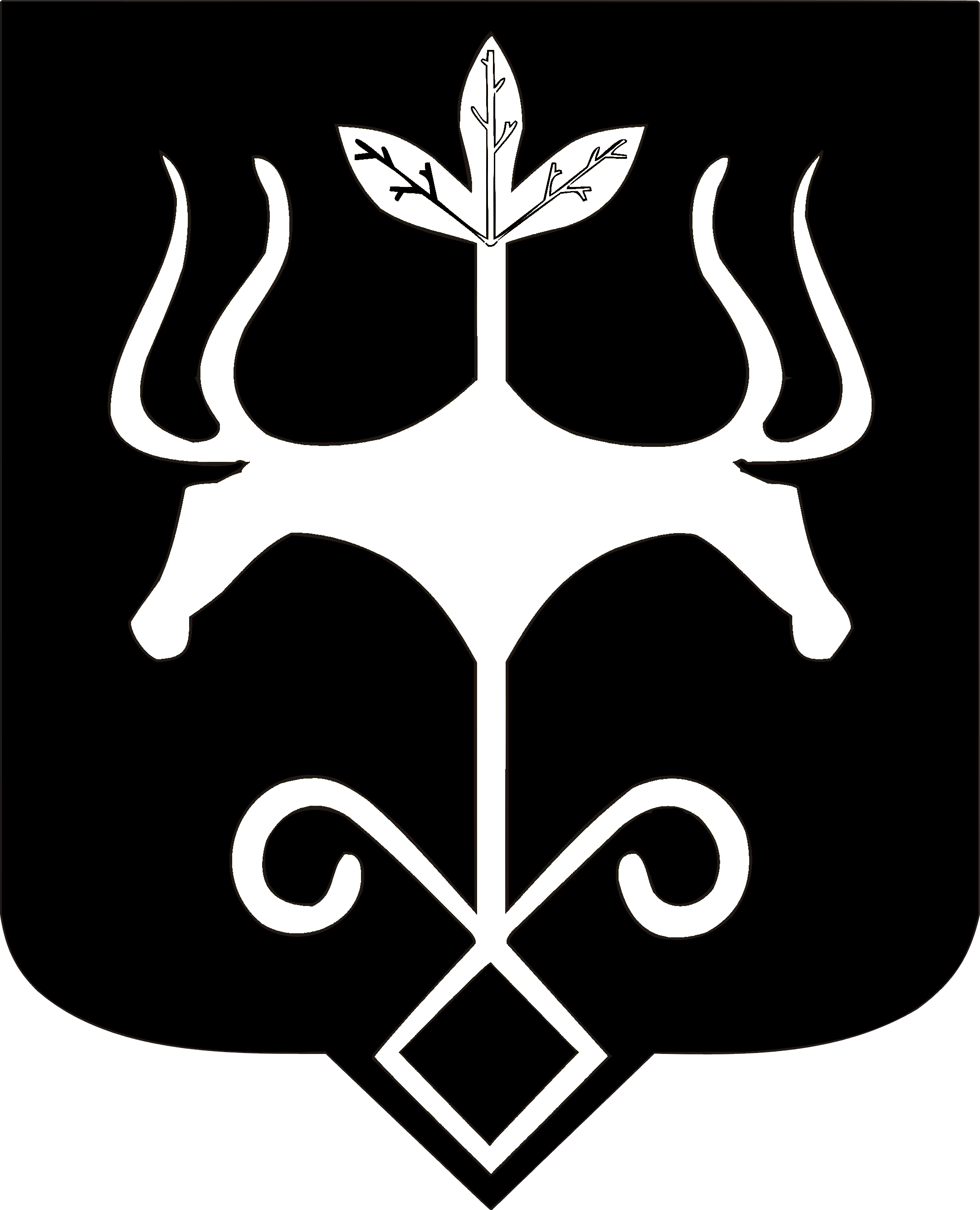 Адыгэ Республикэммуниципальнэ образованиеу 
«Къалэу Мыекъуапэ» и Администрацие